Спартакиада 2021 В сентябре 2021 года воспитанники ГКОУ «Специальная (коррекционная) общеобразовательная школа-интернат № 1» приняли участие в XVIII краевой Спартакиаде обучающихся отдельных образовательных организаций Ставропольского края, реализующих адаптированные программы основного общего образования.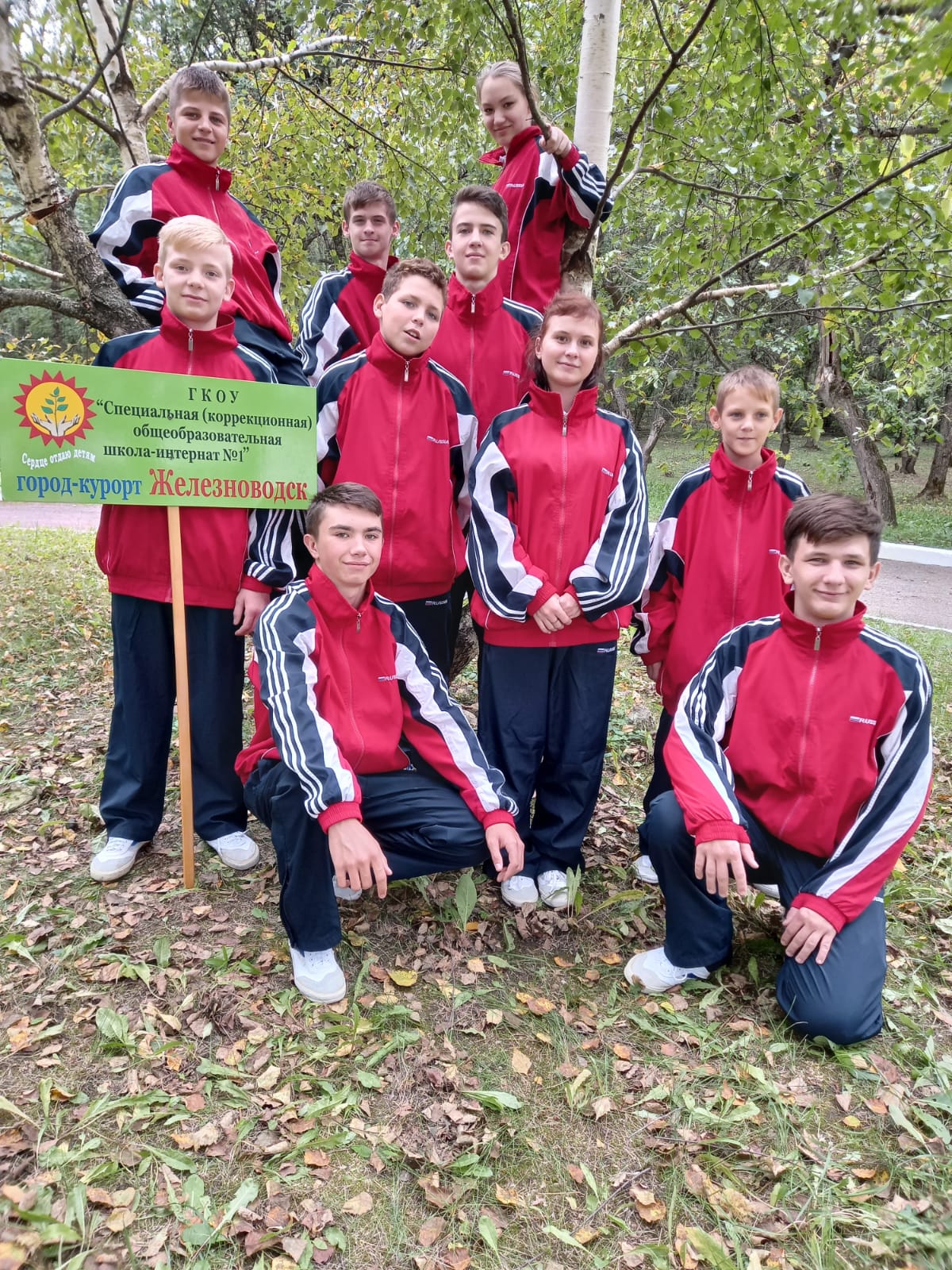 РезультатыКоманда школы-интерната в честной борьбе заняла 1 место!И награждена Дипломом I степени, грамотами, кубком.Так держать, наши юные спортсмены! Быстрее! Выше! Сильнее!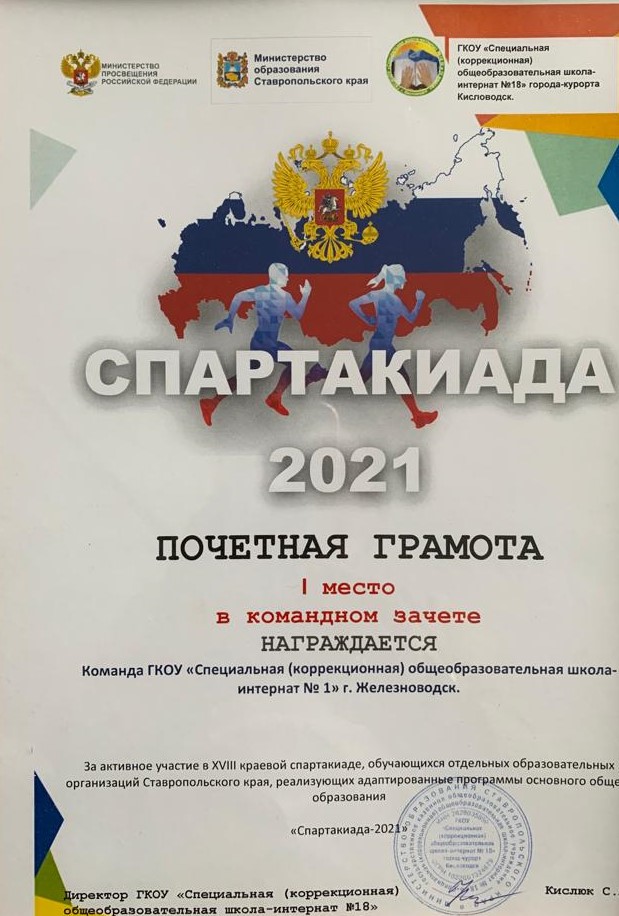 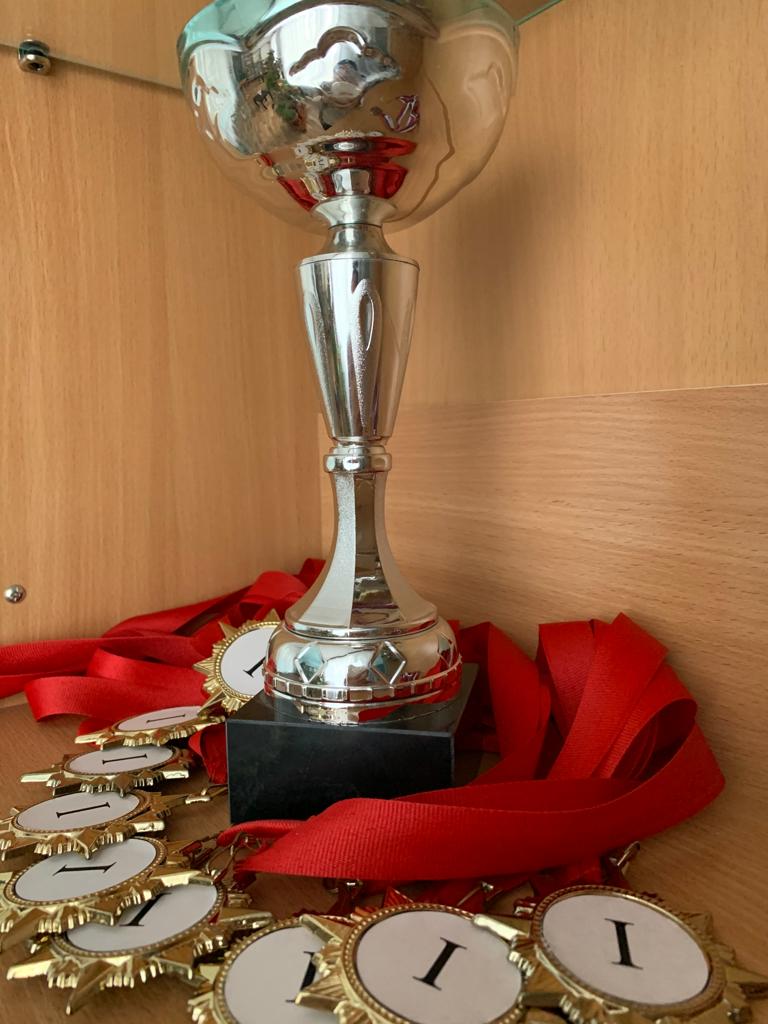 